RAPI PROBLEMAS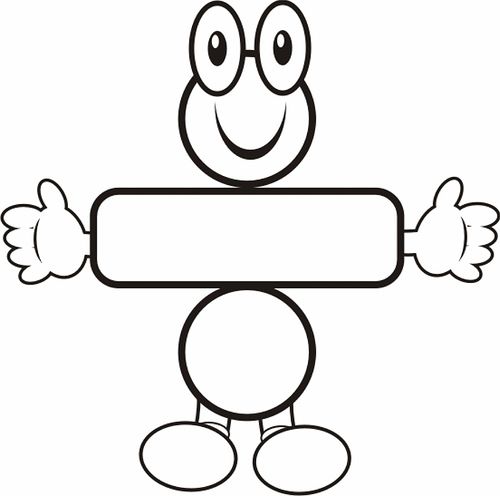 Hay 15 alumnos formados en 5 filas con igual número de niños en cada una. ¿Cuántos alumnos hay en cada fila? ________ alumnos.Tengo 45 peces y 9 peceras. Para que queden igualmente repartidos, debo colocar ________ peces en cada pecera.Daniel tiene 40 calcomanías. Coloca 5 calcomanías en cada bolsa. ¿Cuántas bolsas puede decorar? ___________ bolsas.Marta quiere colocar 18 vasos en 3 filas sobre la mesa. ¿Cuántos vasos colocará en cada fila? Colocará _________ vasos.Lucy hizo 9 animales. Usó 54 papeles. ¿Cuántos papeles usó para cada animal? Usó _______ papeles.Durante un concierto, los 64 miembros de una banda fueron divididos en 4 grupos iguales. ¿Cuántos miembros de la banda hay en cada grupo? Hay ___________ miembros.Del paquete de 36 chocolates, se deben repartir a 9 niños por igual. A cada niño le corresponde ___________ chocolates.